Развлекательная программадля участников Всероссийского фестиваля «Кубок Надежды 2016»Более подробную информацию можно получить на регистрации 14.08.2016, а также в ходе соревнований перед началом туров. МероприятияДата/время проведенияИнформацияЭкскурсионная поездка на теплоходе по реке Волге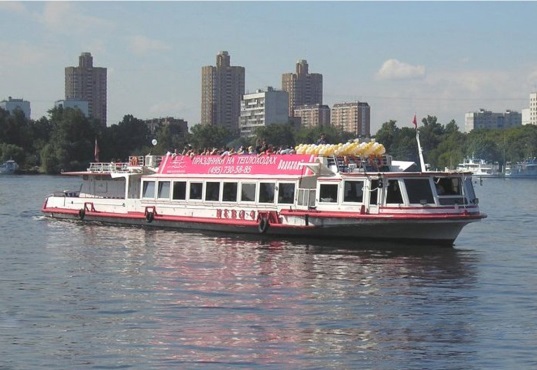 17.08.201616.00 чДля участников фестиваля бесплатно!Дети до 14 лет с обязательным сопровождением взрослого.Стоимость билета для взрослого сопровождающего 150 руб.Дети от 14 до 18 лет с одним сопровождающим на 5 человек.  Обзорная экскурсия по Нижегородскому Кремлю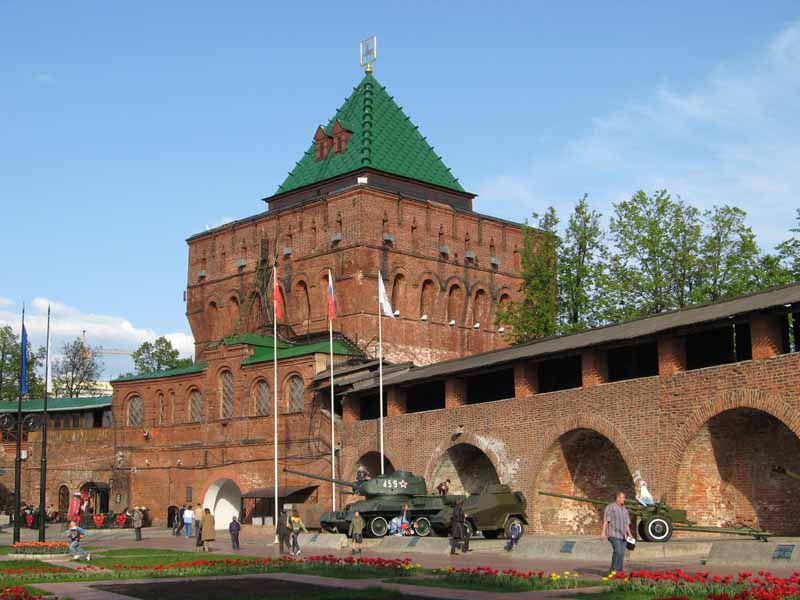 19.08.201616.00 чСтоимость экскурсии для одного человека зависит от количества желающих. 